​23.1.2020 proběhl turnaj v Osadnících z KatanuCelkem soutěžilo 35 studentů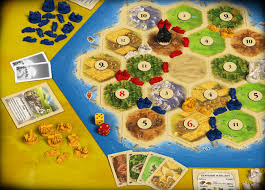 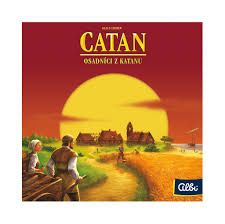 Výsledky turnaje:1. místo: Čarek Jáchym DMS22. místo: Belda Jakub E32. místo: Neděla Kryštof E14. místo: Sládek Ondřej D1C5. místo: Novotný Ondřej E4První tři postupují na mistrovství republiky​.Všem zúčastněným děkujeme za účast a gratulujeme k dosaženým výsledkům.